Canadian Freight Index Highlights:Month-over-month: Volumes increased 31 percent compared to December 2018.Year-over-year: Volumes decreased 43 percent compared to January 2018.Highlights: Truck-to-load ratio: Truckload capacity decreased 10 percent to 2.54 from 2.82 in December 2018. This is the lowest ratio since August 2018 when the ratio was 2.55. Year-over-year, January’s truck-to-load ratio is a 200 percent increase from January 2018’s extremely low ratio of 0.85 trucks for every load available. Load & Equipment trend: Both equipment and load volumes in January very closely resembled those in August 2018, with only a one percentage point difference between either numbers.Cross-Border: Cross-border load postings accounted for 71 percent of the data submitted by Loadlink’s Canadian-based customers.Inbound cross border loads (from the United States to Canada) decreased 42 percent and outbound loads (from Canada to the U.S.) decreased 58 percent year-over-year. Inbound cross border equipment increased 65 percent and outbound equipment increased 97 percent year-over-year.Cross Border Loads into Canada by Region of Destination (with M-O-M change):
Cross Border Equipment into Canada by Region of Destination (with M-O-M change):
Intra-Canada: Postings accounted for 27 percent of the data submitted by Loadlink’s Canadian-based customers.Loads within Canada (with M-O-M change):Equipment Breakdown: The top equipment postings were Dry Vans 53 percent, Reefers 25 percent, Flatbed 17 percent, and Other 5 percent.TransCore Canadian Spot Market Freight Index 2013 - 2019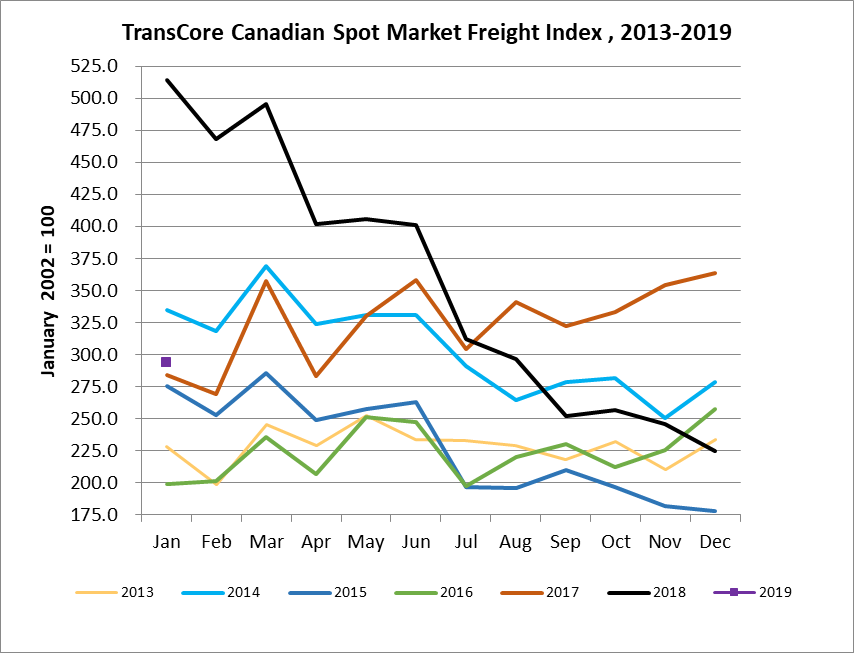 TransCore Canadian Spot Market Truck Index 2013 - 2019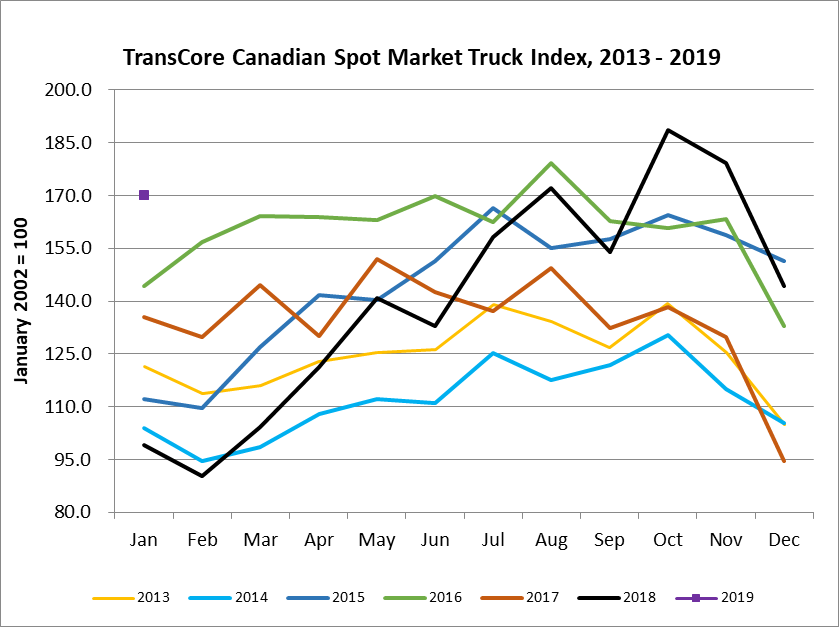 Ontario: 60 percent+ 5%Western: 17 percent- 6%Quebec: 21 percent+ 1%Atlantic: 2 percent0%Ontario: 46 percent- 3%Western: 34 percent+ 4%Quebec: 16 percent- 2%Atlantic: 4 percent+ 1%By Region of OriginBy Region of DestinationWestern: 42 percent- 1%Western: 36 percent+ 1%Ontario: 34 percent+ 1%Ontario: 38 percent- 2%Quebec: 20 percent+ 1%Quebec: 21 percent0%Atlantic: 4 percent- 1%Atlantic: 5 percent- 1%2013201420152016201720182019Percent Change Y-O-YPercent Change M-O-MJan228335275199284514294-43%31%Feb198318253201269468Mar245369285236357496Apr229324249207283 402May252331258252330406Jun234331263247358401Jul233291197197304 312Aug229264196220341 297Sep218279210231322 252Oct232282197213333 257Nov210251182226354 246Dec234278178258364 2252013201420152016201720182019Percent Change Y-O-YPercent Change M-O-MJan1211041121441369917072%18%Feb1149511015713090Mar11699127164145104Apr123108142164130 121May125112140163152 141Jun126111151170142 133Jul139125166162137 158Aug134117155179149172Sep127122158163132 154Oct139130164161138 189Nov125115159163130 179Dec10510515113395 144